О направлении объявления о приеме документов для участия в конкурсе В связи с проведением конкурса на замещение вакантных должностей государственной гражданской службы Российской Федерации в Межрайонной инспекции Федеральной налоговой службы России № 8 по Курской области:  -  Старшего государственного налогового инспектора отдела камеральных проверок  – 1ед;  -  Государственного налогового инспектора отдела камеральных проверок  – 1ед;  -  Государственного налогового инспектора отдела выездных проверок  – 1ед;Межрайонная инспекция Федеральной налоговой службы России № 8 по Курской области просит разместить на официальном сайте ФНС России www.naloq.ru.  объявление (информацию) о приеме документов для участия в конкурсе на замещение вакантных должностей государственной гражданской службы 15 сентября 2020 года.Приложение: Объявление (информация)  о приеме документов для участия в конкурсе на замещение вакантных должностей гражданской службы в Межрайонной ИФНС России № 8  по Курской области на 46 л. в 1 экз.И.о. начальника, советник государственной гражданской службы Российской Федерации 3 класса                                                   Г.В. МарченкоЛ.В. Сергеева(47145) 4-32-32(46) 36-51МИНФИН РОССИИФЕДЕРАЛЬНАЯ НАЛОГОВАЯ СЛУЖБАУПРАВЛЕНИЕФЕДЕРАЛЬНОЙ НАЛОГОВОЙ СЛУЖБЫПО КУРСКОЙ ОБЛАСТИМЕЖРАЙОННАЯ ИНСПЕКЦИЯ ФЕДЕРАЛЬНОЙ НАЛОГОВОЙ СЛУЖБЫ                № 8  ПО КУРСКОЙ ОБЛАСТИ                 (Межрайонная ИФНС России № 8 по Курской области)ул. Большевиков, д.35, г. Щигры, 306530Телефон: (47145) 4-22-28; Телефакс:(47145) 4-22-28;www..nalog.ruМИНФИН РОССИИФЕДЕРАЛЬНАЯ НАЛОГОВАЯ СЛУЖБАУПРАВЛЕНИЕФЕДЕРАЛЬНОЙ НАЛОГОВОЙ СЛУЖБЫПО КУРСКОЙ ОБЛАСТИМЕЖРАЙОННАЯ ИНСПЕКЦИЯ ФЕДЕРАЛЬНОЙ НАЛОГОВОЙ СЛУЖБЫ                № 8  ПО КУРСКОЙ ОБЛАСТИ                 (Межрайонная ИФНС России № 8 по Курской области)ул. Большевиков, д.35, г. Щигры, 306530Телефон: (47145) 4-22-28; Телефакс:(47145) 4-22-28;www..nalog.ruМИНФИН РОССИИФЕДЕРАЛЬНАЯ НАЛОГОВАЯ СЛУЖБАУПРАВЛЕНИЕФЕДЕРАЛЬНОЙ НАЛОГОВОЙ СЛУЖБЫПО КУРСКОЙ ОБЛАСТИМЕЖРАЙОННАЯ ИНСПЕКЦИЯ ФЕДЕРАЛЬНОЙ НАЛОГОВОЙ СЛУЖБЫ                № 8  ПО КУРСКОЙ ОБЛАСТИ                 (Межрайонная ИФНС России № 8 по Курской области)ул. Большевиков, д.35, г. Щигры, 306530Телефон: (47145) 4-22-28; Телефакс:(47145) 4-22-28;www..nalog.ruМИНФИН РОССИИФЕДЕРАЛЬНАЯ НАЛОГОВАЯ СЛУЖБАУПРАВЛЕНИЕФЕДЕРАЛЬНОЙ НАЛОГОВОЙ СЛУЖБЫПО КУРСКОЙ ОБЛАСТИМЕЖРАЙОННАЯ ИНСПЕКЦИЯ ФЕДЕРАЛЬНОЙ НАЛОГОВОЙ СЛУЖБЫ                № 8  ПО КУРСКОЙ ОБЛАСТИ                 (Межрайонная ИФНС России № 8 по Курской области)ул. Большевиков, д.35, г. Щигры, 306530Телефон: (47145) 4-22-28; Телефакс:(47145) 4-22-28;www..nalog.ruУФНС России по Курской областиОтдел работы с налогоплательщикомОтдел кадров№УФНС России по Курской областиОтдел работы с налогоплательщикомОтдел кадровУФНС России по Курской областиОтдел работы с налогоплательщикомОтдел кадровНа №УФНС России по Курской областиОтдел работы с налогоплательщикомОтдел кадровУФНС России по Курской областиОтдел работы с налогоплательщикомОтдел кадровУФНС России по Курской областиОтдел работы с налогоплательщикомОтдел кадровУФНС России по Курской областиОтдел работы с налогоплательщикомОтдел кадров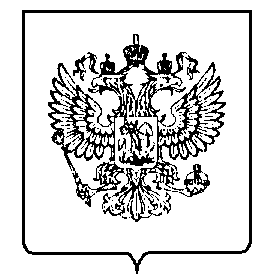 